БАШKОРТОСТАН  РЕСПУБЛИКАҺЫ                                                      РЕСПУБЛИКА БАШКОРТОСТАН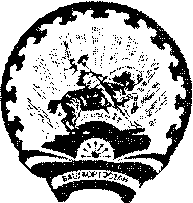           СТӘРЛЕБАШ РАЙОНЫ                                                                                                   СОВЕТМУНИЦИПАЛЬ  РАЙОНЫНЫҢ                                                                            СЕЛЬСКОГО ПОСЕЛЕНИЯ  ЯМFЫРСЫ АУЫЛ СОВЕТЫ			                                   ЯНГУРЧИНСКИЙ СЕЛЬСОВЕТ          АУЫЛ БИЛӘМӘҺЕ                                                                                     МУНИЦИПАЛЬНОГО РАЙОНА        СОВЕТЫ                                                                                                         СТЕРЛИБАШЕВСКИЙ РАЙОН453195,  Ямғырсы  ауылы, Совет урамы,17а                                               453195, с.Янгурча, ул.Советская, 17а                   Тел.2-31-40                                                                                                              Тел.2-31-40ҠАРАР 		              	                                                      РЕШЕНИЕ «12»февраль 2020 йыл                                     № 36-1                              «12»  февраля  2020 г.Информация о деятельности Совета  сельского поселения Янгурчинский  сельсовет муниципального района Стерлибашевский район Республики Башкортостанза 2019 год    Заслушав информацию председателя Совета сельского поселения Янгурчинский  сельсовет муниципального района Стерлибашевский район Республики Башкортостан  Совет сельского поселения Янгурчинский  сельсовет муниципального района Стерлибашевский район Республики Башкортостан решил: Информацию председателя Совета сельского поселения Янгурчинский  сельсовет муниципального района Стерлибашевский район Республики Башкортостан   Каримова  Ф.Ф. «О деятельности Совета  сельского поселения Янгурчинский  сельсовет муниципального района Стерлибашевский район Республики Башкортостан  за 2019 год» принять к сведению.Депутатам Совета активизировать свою работу в избирательных округах, регулярно организовывать встречи  с избирателями, своевременно отчитываться перед ними, совершенствовать практику приема граждан по личным вопросам.Председателям постоянных комиссий принять меры по повышению действенности работы постоянных комиссий, усилить контроль за выполнением решений.Депутатам Совета совместно с Администрацией сельского поселения Янгурчинский  сельсовет муниципального района Стерлибашевский район Республики Башкортостан вести целенаправленную работу по реализации Федерального закона Российской Федерации «Об общих принципах организации местного самоуправления в Российской Федерации». Контроль за исполнением настоящего решения оставляю за собой.  Глава  сельского  поселения                                                                        Ф.Ф.Каримов  БАШKОРТОСТАН  РЕСПУБЛИКАҺЫ                                                      РЕСПУБЛИКА БАШКОРТОСТАН          СТӘРЛЕБАШ РАЙОНЫ                                                                                                   СОВЕТМУНИЦИПАЛЬ  РАЙОНЫНЫҢ                                                                            СЕЛЬСКОГО ПОСЕЛЕНИЯ  ЯМFЫРСЫ АУЫЛ СОВЕТЫ			                                   ЯНГУРЧИНСКИЙ СЕЛЬСОВЕТ          АУЫЛ БИЛӘМӘҺЕ                                                                                     МУНИЦИПАЛЬНОГО РАЙОНА        СОВЕТЫ                                                                                                         СТЕРЛИБАШЕВСКИЙ РАЙОН453195,  Ямғырсы  ауылы, Совет урамы,17а                                               453195, с.Янгурча, ул.Советская, 17а                   Тел.2-31-40                                                                                                              Тел.2-31-40        ҠАРАР 		              	                                                      РЕШЕНИЕ «12»февраль 2020 йыл                                     № 36-2                              «12»  февраля  2020 г.Отчет о деятельности Администрациисельского поселения Янгурчинский                                             сельсовет муниципального района Стерлибашевский районРеспублики Башкортостан  за 2019 год    Заслушав отчет главы Администрации сельского поселения Янгурчинский  сельсовет Совет  сельского поселения Янгурчинский  сельсовет муниципального района Стерлибашевский район Республики Башкортостан   решил: 1. Отчет главы Администрации сельского поселения Янгурчинский  сельсовет муниципального района Стерлибашевский район Республики Башкортостан  Каримова Ф.Ф..  «О деятельности Администрации  сельского поселения Янгурчинский  сельсовет муниципального района Стерлибашевский район Республики Башкортостан  за 2019 год» принять к сведению.2. Администрации  сельского поселения Янгурчинский  сельсовет муниципального района Стерлибашевский район РБ принять меры по организации исполнения основных мероприятий по проведению «Года Эстетики» в Республике Башкортостан».3. УУМ (Максютов Р.Ю.,  по согласованию) с Администрацией сельского поселения Янгурчинский  сельсовет муниципального района  Стерлибашевский район Республики Башкортостан  осуществлять широкий комплекс мер по недопущению совершения преступлений;4. МБДОУ д/сад (Муратшиной А.М., Латыповой З.М, Каранаева Л.Р., по согласованию) вести работу по совершенствованию воспитательной работы, установить тесную связь детского сада, семьи, общественности;5. СДК   (Фахриева Г.В.  Абдуллина З.В. Абубакирова Л.Р. по согласованию) вести работу по повышению качества, проводимых культурно-массовых мероприятий, укреплению материально-технической базы СДК.6. Специалисту по делам молодежи применять эффективные формы и методы привлечения людей к занятиям физической культуры и спортом, проводить мероприятия среди подростков и молодежи, уделять внимание вопросам трудоустройства молодежи, проводить  работу среди них по профилактике наркомании, алкоголизма и табакокурения.8. Фельдшерско-акушерскому пунктам  ( Тимергазина Ф.Ф. Абубакиров Р.Х. по согласованию), улучшить медицинское обслуживание населения, укреплять материально-техническую базу9.Контроль за исполнением настоящего решения оставляю за собой.Председатель Совета сельского поселения Янгурчинский сельсовет муниципального района Стерлибашевский район Республики Башкортостан                                                                    Ф.Ф.Каримов       БАШKОРТОСТАН  РЕСПУБЛИКАҺЫ                                                      РЕСПУБЛИКА БАШКОРТОСТАН          СТӘРЛЕБАШ РАЙОНЫ                                                                                                   СОВЕТМУНИЦИПАЛЬ  РАЙОНЫНЫҢ                                                                            СЕЛЬСКОГО ПОСЕЛЕНИЯ  ЯМFЫРСЫ АУЫЛ СОВЕТЫ			                                   ЯНГУРЧИНСКИЙ СЕЛЬСОВЕТ          АУЫЛ БИЛӘМӘҺЕ                                                                                     МУНИЦИПАЛЬНОГО РАЙОНА        СОВЕТЫ                                                                                                         СТЕРЛИБАШЕВСКИЙ РАЙОН453195,  Ямғырсы  ауылы, Совет урамы,17а                                               453195, с.Янгурча, ул.Советская, 17а                   Тел.2-31-40                                                                                                              Тел.2-31-40ҠАРАР 		              	                                          РЕШЕНИЕ «12» февраль  2020 йыл                              №36-3                            «12»февраля  2020 г.      Об  утверждении  плана  работы Совета сельского  поселения   Янгурчинский   сельсоветмуниципального  района  Стерлибашевский  район   Республики  Башкортостан на 2020 г.      Совет  сельского поселения     Янгурчинский    сельсовет  муниципального  района  Стерлибашевский  район   Республики  Башкортостанр е ш и л:Утвердить план  работы Совета  сельского  поселения   Янгурчинский   сельсовет муниципального  района  Стерлибашевский  район   Республики  Башкортостан  на 2020 год.Контроль за исполнением данного решения возложить на постоянные комиссии Совета.Председатель Совета сельского поселения  Янгурчинский сельсовет муниципального района Стерлибашевский район Республики Башкортостан                                                                    Ф.Ф.Каримов       БАШKОРТОСТАН  РЕСПУБЛИКАҺЫ                                                      РЕСПУБЛИКА БАШКОРТОСТАН          СТӘРЛЕБАШ РАЙОНЫ                                                                                                   СОВЕТМУНИЦИПАЛЬ  РАЙОНЫНЫҢ                                                                            СЕЛЬСКОГО ПОСЕЛЕНИЯ  ЯМFЫРСЫ АУЫЛ СОВЕТЫ			                                   ЯНГУРЧИНСКИЙ СЕЛЬСОВЕТ          АУЫЛ БИЛӘМӘҺЕ                                                                                     МУНИЦИПАЛЬНОГО РАЙОНА        СОВЕТЫ                                                                                                         СТЕРЛИБАШЕВСКИЙ РАЙОН453195,  Ямғырсы  ауылы, Совет урамы,17а                                               453195, с.Янгурча, ул.Советская, 17а                   Тел.2-31-40                                                                                                              Тел.2-31-40ҠАРАР 		              	                                          РЕШЕНИЕ «12» февраль  2020 йыл                              №36-4                            «12»февраля  2020 г.Об утверждении   Положения о   Порядке списания муниципального            имущества (основных средств), находящегося в муниципальной собственности Администрации сельского поселения Янгурчинский  сельсовет муниципального района Стерлибашевский район Республики Башкортостан       В целях создания условий для повышения эффективности использования муниципального имущества, определения порядка списания указанного имущества, руководствуясь Федеральным законом от 06.10.2003 №  131-ФЗ «Об общих принципах организации местного самоуправления в Российской Федерации», Уставом сельского поселения янгурчинский сельсовет муниципального района Стерлибашевский район Республики Башкортостан, Совет  сельского  поселения  Янгурчинский  сельсовет муниципального района  Стерлибашевский  район  Республики БашкортостанРЕШИЛ:Утвердить Положение о порядке списания муниципального имущества (основных средств), находящегося в муниципальной собственности сельского поселения Янгурчинский сельсовет муниципального района Стерлибашевский район Республики Башкортостан согласно приложению к настоящему решению.Опубликовать решение на официальном сайте Администрации сельского поселения Янгурчинский сельсовет муниципального района Стерлибашевский район Республики Башкортостан по адресу:  Председатель Совета сельского поселения  Янгурчинский сельсовет муниципального района Стерлибашевский район Республики Башкортостан                                                                    Ф.Ф.Каримов        ПОЛОЖЕНИЕ о порядке списания муниципального имущества (основных средств),  находящегося в муниципальной собственности сельского поселения Янгурчинский сельсовет муниципального района Стерлибашевский район Республики Башкортостан  Настоящее Положение разработано в целях реализации учетной политики и обеспечения единого порядка списания пришедших в негодность зданий, строений, сооружений, иных объектов недвижимости, машин, оборудования, транспортных средств и другого имущества, являющегося собственностью Администрации сельского поселения Янгурчинский сельсовет муниципального района Стерлибашевский район Республики Башкортостан, относящегося к основным средствам, на основании Федерального закона от 21.11.1996 N 129-ФЗ "О бухгалтерском учете" (в ред. от 28.11.2011г. № 339 ФЗ), приказа Министерства финансов РФ от 13.10.2003 N 91н "Об утверждении методических указаний по бухгалтерскому учету основных средств" (в ред. от 24.12.2010г. № 186н), Устава  сельского поселения Янгурчинский сельсовет муниципального района Стерлибашевский район Республики Башкортостан.Общие положения1.1. Действие настоящего Положения распространяется на объекты муниципального имущества (основные средства), являющиеся муниципальной собственностью сельского поселения Янгурчинский сельсовет муниципального района Стерлибашевский район Республики Башкортостан,принятые к бухгалтерскому учету и закрепленные на праве хозяйственного ведения или оперативного управления за муниципальными унитарными предприятиями и за муниципальными учреждениями;принятые к бухгалтерскому учету органами местного самоуправления;учитываемые в муниципальной казне  сельского поселения Янгурчинский сельсовет муниципального района Стерлибашевский район Республики Башкортостан, в том числе переданные организациям различных форм собственности по договорам аренды, в безвозмездное пользование или иным основаниям.1.2. Списание - заключительная хозяйственная операция при использовании объекта основных средств, включающая в себя следующие мероприятия: определение технического состояния каждой единицы; оформление необходимой документации; получение необходимых согласований и разрешений на списание; списание с балансового (за балансового) учета в предприятии, учреждении; демонтаж, разборка; выбраковка и оприходование возможных материальных ценностей; утилизация вторичного сырья; исключение объекта основных средств из реестра муниципальной собственности.1.3. Муниципальное имущество, закрепленное на праве хозяйственного ведения или оперативного управления за муниципальными унитарными предприятиями и за муниципальными учреждениями, а также имущество, составляющее муниципальную казну  сельского поселения Янгурчинский сельсовет муниципального района Стерлибашевский район Республики Башкортостан и находящееся на балансах хозяйствующих субъектов, списывается с их балансов по следующим основаниям:пришедшее в негодность вследствие морального или физического износа, стихийных бедствий и иной чрезвычайной ситуации;ликвидация по аварии;частичная ликвидация при выполнении работ по реконструкции;нарушение нормальных условий эксплуатации;хищение или уничтожение имущества;нецелесообразность его восстановления (ремонта, реконструкции, модернизации), подтвержденная соответствующим заключением или экспертизой;по другим причинам.1.4. Объекты муниципального имущества подлежат списанию лишь в тех случаях, когда восстановить их невозможно или экономически нецелесообразно. Начисленный износ в размере 100 процентов стоимости на объекты, которые пригодны для дальнейшей эксплуатации, не может служить основанием для списания их по причине полного износа.1.5. Муниципальное имущество, переданное в хозяйственное ведение, оперативное управление, в аренду (безвозмездное пользование) и др., списывается при обращении в установленном ниже порядке.Порядок списания муниципального имущества2.1. Определение непригодности объектов муниципального имущества и составление соответствующих документов балансодержателем.2.1.1. Для определения непригодности основных средств, невозможности или нецелесообразности их восстановления (ремонта, реконструкции, модернизации), а также для оформления необходимой документации на списание в муниципальных унитарных предприятиях и учреждениях, приказом (распоряжением) руководителя создается комиссия, в состав которой входят:руководитель муниципального предприятия, учреждения;главный бухгалтер;лица, материально ответственные за сохранность списываемого имущества;специалист, отвечающий за ведение реестра муниципального имущества  Администрации сельского поселения Янгурчинский сельсовет муниципального района Стерлибашевский  район Республики Башкортостан;           представители иных служб и организаций (по согласованию).2.1.2. Для определения непригодности муниципального имущества, учитываемого в муниципальной казне, к дальнейшему использованию, невозможности или нецелесообразности его восстановления (ремонта, реконструкции, модернизации), а также для оформления необходимой документации на списание постановлением Администрации сельского поселения Янгурчинский сельсовет муниципального района Стерлибашевский район Республики Башкортостан (далее – Администрация сельского поселения) создается комиссия, в состав которой входят:Глава  сельского поселения;специалист по вопросам бухгалтерского учета Администрации сельского поселения, отвечающий за учет имущества;специалист, отвечающий за ведения реестра муниципального  имущества Администрации сельского поселения;          представители иных служб и организаций (в случае необходимости).          2.1.3. В случае отсутствия у членов комиссии специальных знаний, для участия в заседаниях комиссии по решению председателя комиссии могут приглашаться эксперты. Эксперты включаются в состав комиссии на добровольной основе. Экспертом не может быть лицо организации, на которое возложены обязанности, связанные с непосредственной материальной ответственностью за материальные ценности, исследуемые в целях принятия решения о списании муниципального имущества.2.1.4. В компетенцию комиссий по списанию имущества входит:осмотр предлагаемого к списанию объекта с использованием необходимой технической документации и данных бухгалтерского учета;          принятие  решения по вопросу о целесообразности (пригодности) дальнейшего использования муниципального  имущества, о возможности и эффективности его восстановления, возможности использования отдельных узлов, деталей, конструкций и материалов списываемого объекта и их оценка исходя из рыночных цен;установление непригодности объекта к восстановлению и дальнейшему использованию;          установление причин списания объекта (физический и (или) моральный износ; нарушение нормальных условий содержания и (или) эксплуатации; аварии, стихийные бедствия и иные чрезвычайные ситуации, подтверждённые документально; длительное неиспользование для управленческих нужд и иные причины, которые привели к необходимости списания имущества);         выявление лиц, по вине которых произошло преждевременное выбытие основных средств из эксплуатации, внесение предложений о привлечении этих лиц к ответственности, установленной действующим законодательством Российской Федерации;контроль за изъятием из списываемых основных средств годных узлов, деталей, материалов, цветных и драгоценных металлов, определение веса и сдача на соответствующий склад;          подготовка и проверка акта о списании муниципального имущества (далее – акт о списании) в зависимости от вида списываемого имущества по утверждённым действующим законодательством унифицированным формам и формирование пакета документов в соответствии с перечнем, утверждаемым приложением к настоящему Положению.         2.1.5. Распорядительным актом на комиссию могут быть возложены дополнительные полномочия, направленные на обеспечение использования муниципального имущества по целевому назначению, в том числе при проведении инвентаризации, а также при своевременной подготовке и принятии решений о списании имущества.2.1.6. При списании с бухгалтерского учета муниципальных унитарных предприятий и учреждений, органов местного самоуправления, а также при исключении из муниципальной казны основных средств, выбывших вследствие утраты (аварий, кражи, пожара, стихийного бедствия, действия непреодолимой силы), к акту о списании прилагается акт об утрате (аварии, кражи, пожара, стихийного бедствия, действия непреодолимой силы), материалы внутреннего расследования с указанием мер, принятых в отношении виновных лиц.Руководитель предприятия, учреждения обязан немедленно информировать в письменной форме Администрацию сельского поселения о фактах утраты имущества.2.1.7. В случаях, когда в результате проведенного расследования по определению причин преждевременного выхода из строя имущества установлены виновные лица, руководитель предприятия или учреждения обязан принять меры по привлечению виновных лиц к ответственности, предусмотренной действующим законодательством Российской Федерации. Материалы расследования, приказ руководителя о принятых мерах, соответствующий акт в количестве 2 экземпляров представляется в Администрацию сельского поселения.2.1.8. По результатам работы комиссии руководитель предприятия или учреждения направляет в Администрацию сельского поселения ходатайство о списании муниципального имущества, акты на списание основных средств, заключение о непригодности муниципального имущества к дальнейшему использованию, невозможности или нецелесообразности его восстановления (ремонта, реконструкции, модернизации) и другие необходимые документы (предусмотренные в п. п. 2.1 и 2.2 настоящего Положения).2.1.9. Списание муниципального имущества, а также разборка, демонтаж, ликвидация (снос) без согласия органа, осуществляющего функции и полномочия учредителя муниципального предприятия или учреждения, в установленных учредительными документами случаях, которое выдается в форме постановления (распоряжения, приказа), не допускается.2.2. Особенности списания объектов основных средств.2.2.1. Списание объектов недвижимого имущества.Отдельно стоящие здания, пристройки или сооружения списываются постановлением Администрации сельского поселения на основании акта о списании, акта проверки технического состояния объекта недвижимости и других необходимых документов, согласно обращению балансодержателя или пользователя. Акт проверки технического состояния предлагаемого к списанию имущества должен содержать подробное описание объекта недвижимости с указанием дефектов и степени износа его конструктивных элементов. В акте должна быть отражена целесообразность списания объекта или должен содержаться мотивированный отказ в списании. 2.2.2. Списание автотранспортных средств.Автотранспортные средства списываются постановлением Администрации сельского поселения на основании акта о списании, заключения о техническом состоянии автотранспортного средства (дефектный акт), согласно обращению балансодержателя или пользователя.Заключение о техническом состоянии автотранспортного средства (дефектный акт, лицензия) составляется специализированной организацией, осуществляющей обслуживание, ремонт, оценку технического состояния транспортных средств. Заключение о техническом состоянии автотранспортного средства (дефектный акт) должно содержать следующие реквизиты: дату проведения осмотра, подробное описание объекта с указанием номера двигателя и кузова (шасси, рамы) автотранспортного средства, наименование балансодержателя объекта, реквизиты организации, выдавшей техническое заключение (дефектный акт). К заключению прилагаются: копия технического паспорта транспортного средства; фотография списываемого транспортного средства (общий вид, государственный номер, номер двигателя, номер шасси).2.2.3. Списание сложной бытовой техники и бытовой радиоэлектронной аппаратуры.При списании сложной бытовой техники и бытовой радиоэлектронной аппаратуры к акту на списание прикладывается заключение о техническом состоянии объекта (дефектный акт, лицензия).Заключение о техническом состоянии объекта (дефектный акт) составляется специалистами специализированных организаций, оказывающих услуги по ремонту и обслуживанию соответствующего оборудования. Заключение о техническом состоянии (дефектный акт) должно содержать следующие реквизиты: дату проведения осмотра, подробное описание объекта с указанием его заводского и (или) инвентарного номера, наименование балансодержателя объекта, реквизиты организации, выдавшей техническое заключение (дефектный акт).2.2.4. Списание компьютерной техники, оргтехники.Для получения разрешения на списание компьютерной техники и оргтехники руководителями предприятий и учреждений направляются в Администрацию сельского поселения следующие документы:сопроводительное письмо, подписанное руководителем предприятия, учреждения;акты о списании муниципального имущества.В состав комиссии на списание компьютерной техники и оргтехники включаются:Управляющий делами  Администрации сельского поселения;специалист по вопросам бухгалтерского учета Администрации сельского поселения, отвечающий за учет имущества, с привлечением независимого эксперта. Акты на списание компьютерной техники согласовываются с Главой сельского поселения.специалист, отвечающий за ведения реестра муниципального  имущества Администрации сельского поселения;2.2.5. Списание прочих основных средств. Для получения разрешения на списание прочих основных средств руководителями предприятий и учреждений направляются в Администрацию сельского поселения следующие документы:сопроводительное письмо, подписанное руководителем предприятия, учреждения;акты о списании муниципального имущества;заключение о непригодности муниципального имущества к дальнейшему использованию, невозможности или нецелесообразности его восстановления (ремонта, реконструкции, модернизации).Акты о списании прочих основных средств согласовываются с Главой сельского поселения.2.3. В случае если представленные предприятием, учреждением документы содержат недостоверную и (или) неполную информацию о предлагаемых к списанию объектах, Администрация сельского поселения вправе отказать в списании до приведения документов в соответствие с требованиями действующего законодательства Российской Федерации и настоящего Положения.2.4. Администрация сельского поселения в месячный срок с даты издания муниципального правового акта о списании объектов муниципального имущества осуществляет постановку в муниципальную казну высвободившихся в результате списания материалов, а также узлов, агрегатов и прочих деталей, годных для дальнейшего использования (только для имущества, составляющего муниципальную казну сельского поселения Янгурчинский сельсовет муниципального района Стерлибашевский район Республики Башкортостан»).           2.5.  До получения разрешительных документов на списание имущества и утверждения актов о его списании не допускаются разборка и (или) уничтожение имущества, а также его отчуждение.2.6. Отражение списания основных средств в бухгалтерском учете.2.6.1. Администрация сельского поселения в течение 30 дней с момента представления предприятием, учреждением, органом местного самоуправления всех необходимых документов (приложение к настоящему Положению) дает согласие на списание муниципального имущества в форме постановления Администрации сельского поселения;2.6.2. Руководитель муниципального унитарного предприятия, учреждения и других форм собственности, после получения постановления  Администрации сельского поселения о списании муниципального имущества обязан:отразить списание муниципального имущества в бухгалтерском учете;снять с учета в соответствующих федеральных службах списанные основные средства, подлежащие учету и регистрации;произвести демонтаж, ликвидацию списанных основных средств.При списании объекта недвижимого имущества предприятие, учреждение производит снос объекта, снятие объекта недвижимого имущества с технического учета, производит работу по исключению объекта недвижимого имущества из  реестра муниципальной собственности прав на недвижимое имущество и сделок с ним.2.6.3. Ценности, поступившие от выбытия основных средств, а также расходы, связанные с выбытием основных средств, приходуются по соответствующим счетам и отражаются в бухгалтерском учете муниципального унитарного предприятия, учреждения в соответствии с требованиями, предусмотренными действующим законодательством Российской Федерации.Все детали, узлы и агрегаты разобранного и демонтированного имущества, пригодные для ремонта других объектов основных средств, а также материалы, полученные от ликвидации основных средств, приходуются как лом или утиль по цене возможного использования или реализации, а непригодные детали и материалы приходуются как вторичное сырье.Учет, хранение, использование и списание лома и отходов черных, цветных металлов, а также утильсырья осуществляются в порядке, установленном для первичного сырья, материалов готовой продукции. 2.6.4. Руководитель предприятия, учреждения обязан уведомить Администрацию сельского поселения о выполнении постановления о списании муниципального имущества и представить документы, подтверждающие ликвидацию имущества. При списании объекта недвижимости, руководитель предприятия, учреждения направляет в Администрацию сельского поселения акт о сносе объекта недвижимости, подтвержденный документами органов технической инвентаризации.2.7. Исключение основных средств из реестра муниципальной собственности Администрации сельского поселения (далее - Реестр).2.7.1. Списанные основные средства подлежат исключению из Реестра.2.7.2. Исключение муниципального имущества из Реестра осуществляется Администрацией сельского поселения после получения уведомления от предприятия, учреждения о выполнении постановления (распоряжения) о списании.2.7.3. Администрация сельского поселения в течение 30 дней с момента получения всех необходимых документов:дает согласие в форме постановления сельского поселения Администрации на исключение муниципального имущества из Реестра;вносит соответствующую запись в Реестр;информирует о выбывших объектах недвижимости (только для имущества, составляющего муниципальную казну Администрации сельского поселения Янгурчинский сельсовет муниципального района Стерлибашевский район Республики Башкортостан) Управление  Федеральной службы государственной регистрации, кадастра и картографии по РБ.Заключительные положения     3.1. В случаях нарушения настоящего Положения при списании с баланса основных средств, а также при бесхозяйственном отношении к материальным ценностям виновные в этом должностные лица привлекаются к ответственности в порядке, установленном действующим законодательством Российской ФедерацииПриложение к Положению о порядке списания муниципального имущества (основных средств), находящихся в муниципальной собственности  сельского поселения Янгурчинский  сельсовет муниципального района Стерлибашевский  район Республики БашкортостанПЕРЕЧЕНЬ документов на списание основных средств1. Обращение на имя Главы сельского поселения.        2. Перечень объектов, решение о списании которых подлежит согласованию. В данном перечне в обязательном порядке указываются:        номер по порядку;       наименование объекта муниципального имущества;       инвентарный номер объекта муниципального имущества в случае его присвоения;       год ввода в эксплуатацию (год выпуска) объекта муниципального имущества;       балансовая стоимость объекта муниципального имущества на момент принятия решения о списании;        остаточная стоимость объекта муниципального имущества на момент принятия решения о списании;        срок полезного использования, установленный для данного объекта муниципального имущества, и срок фактического использования на момент принятия решения о списании; 3. Копия инвентарной карточки учета основных средств.4. Акты о списании основных средств в соответствии с унифицированными формами, установленными действующим законодательством (в 2 экземплярах).5. Копия технического паспорта списываемого транспортного средства.6. Копия постановления (распоряжения, приказа) о создании постоянно действующей комиссии по списанию основных средств.        7. Копия протокола заседания комиссии по подготовке и принятию решения о списании объектов муниципального имущества;8. Дефектный акт независимой экспертизы.2. При списании основных средств, утраченных вследствие кражи, пожара, аварий и других чрезвычайных ситуаций, в Администрацию сельского поселения дополнительно представляются:документ, подтверждающий факт утраты имущества (акт об аварии, постановление о возбуждении уголовного дела либо об отказе в его возбуждении, справка пожарной инспекции о факте пожара и т.п.);объяснительные записки руководителя муниципального унитарного предприятия или муниципального учреждения и материально-ответственных лиц о факте утраты имущества с указанием сведений о возмещении ущерба виновными лицами;копия приказа о наказании лиц, виновных в преждевременном выбытии основных средств из эксплуатации.Приложениек решению Совета  сельского поселения Янгурчинский сельсовет муниципального района Стерлибашевский район Республики Башкортостанот_12 февраля_2020 г № 18-4   